本校100學年度畢業紀念冊製作教學活動照片2011.11.09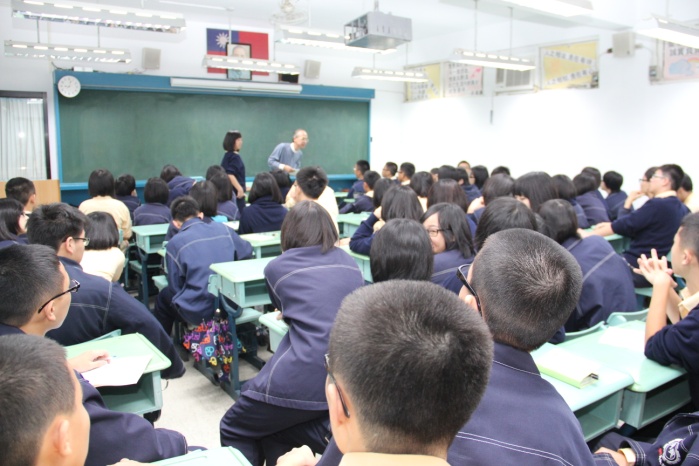 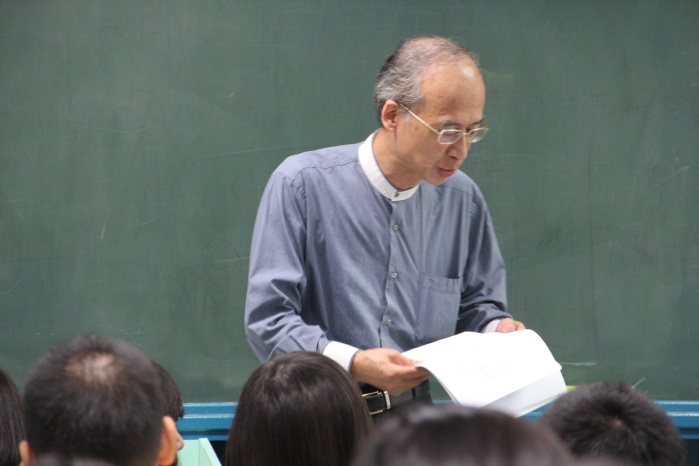 說明：說明：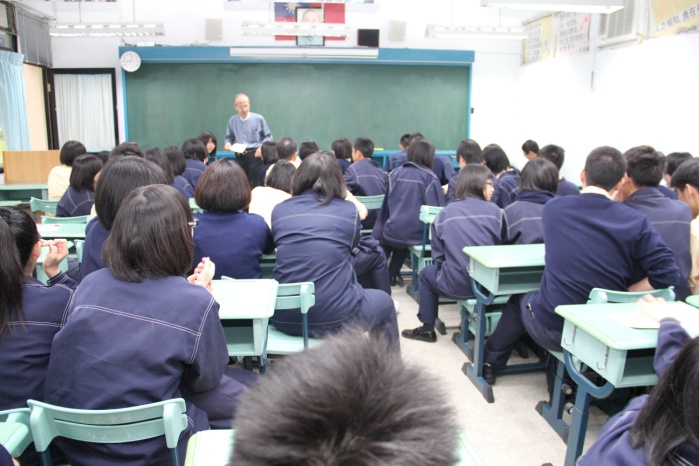 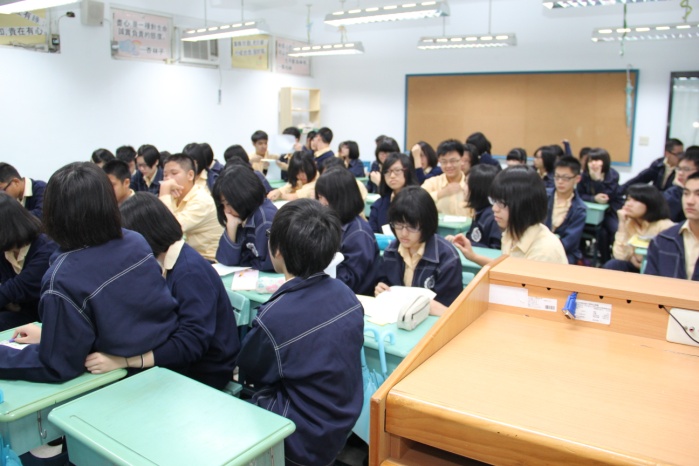 說明：說明：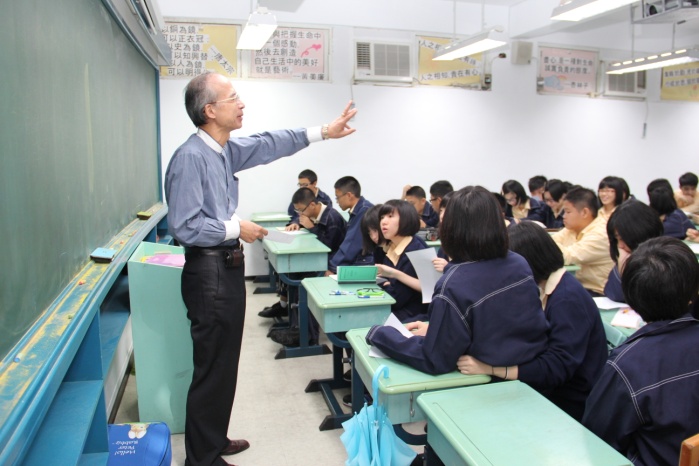 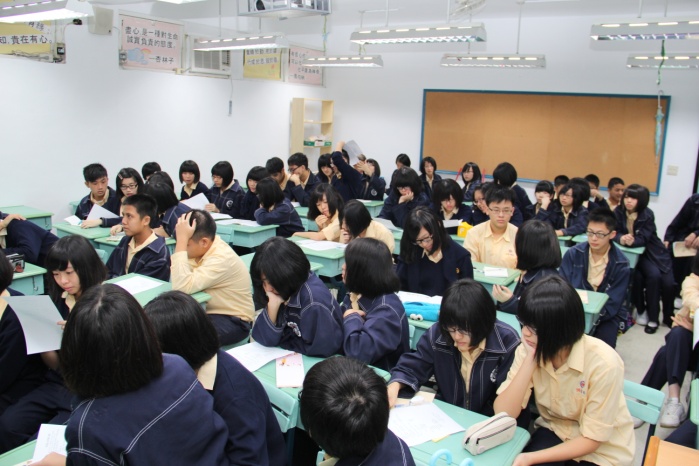 說明：說明：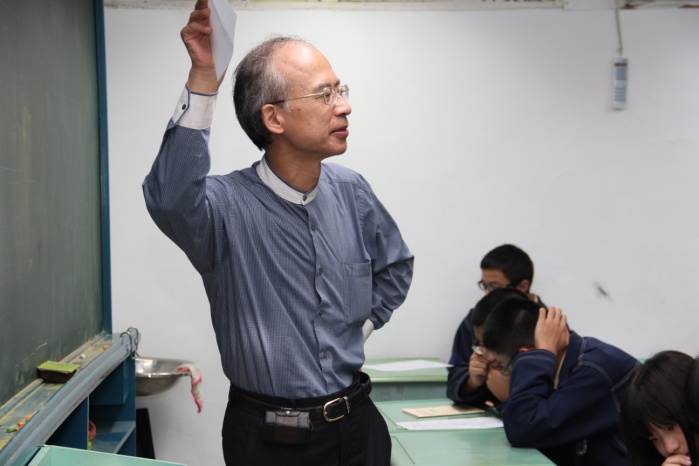 說明：說明：